
                                 Province of the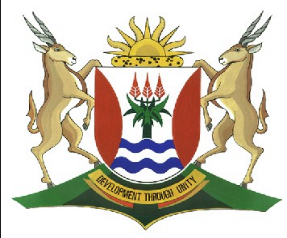 EASTERN CAPEEDUCATIONDIRECTORATE SENIOR CURRICULUM MANAGEMENT (SEN-FET)HOME SCHOOLING SELF-STUDY WORKSHEET ANSWER SHEETSUBJECTINFORMATION TECHNOLOGY THEORYGRADE11DATE6 April to 10 April 2020TOPICElectronic Communications – Use of wireless technologies/Data SecurityTERM 1REVISION(Please tick)TERM 2 CONTENTTIME ALLOCATION1hrTIPS TO KEEP HEALTHY1.  WASH YOUR HANDS thoroughly with soap and water for at least 20 seconds.  Alternatively, use hand sanitizer with an alcohol content of at least 60%.2.  PRACTISE SOCIAL DISTANCING – keep a distance of 1m away from other people.3.  PRACTISE GOOD RESPIRATORY HYGIENE:  cough or sneeze into your elbow or tissue and dispose of the tissue immediately after use.4.  TRY NOT TO TOUCH YOUR FACE.  The virus can be transferred from your hands to your nose, mouth and eyes. It can then enter your body and make you sick. 5.  STAY AT HOME. TIPS TO KEEP HEALTHY1.  WASH YOUR HANDS thoroughly with soap and water for at least 20 seconds.  Alternatively, use hand sanitizer with an alcohol content of at least 60%.2.  PRACTISE SOCIAL DISTANCING – keep a distance of 1m away from other people.3.  PRACTISE GOOD RESPIRATORY HYGIENE:  cough or sneeze into your elbow or tissue and dispose of the tissue immediately after use.4.  TRY NOT TO TOUCH YOUR FACE.  The virus can be transferred from your hands to your nose, mouth and eyes. It can then enter your body and make you sick. 5.  STAY AT HOME. TIPS TO KEEP HEALTHY1.  WASH YOUR HANDS thoroughly with soap and water for at least 20 seconds.  Alternatively, use hand sanitizer with an alcohol content of at least 60%.2.  PRACTISE SOCIAL DISTANCING – keep a distance of 1m away from other people.3.  PRACTISE GOOD RESPIRATORY HYGIENE:  cough or sneeze into your elbow or tissue and dispose of the tissue immediately after use.4.  TRY NOT TO TOUCH YOUR FACE.  The virus can be transferred from your hands to your nose, mouth and eyes. It can then enter your body and make you sick. 5.  STAY AT HOME. TIPS TO KEEP HEALTHY1.  WASH YOUR HANDS thoroughly with soap and water for at least 20 seconds.  Alternatively, use hand sanitizer with an alcohol content of at least 60%.2.  PRACTISE SOCIAL DISTANCING – keep a distance of 1m away from other people.3.  PRACTISE GOOD RESPIRATORY HYGIENE:  cough or sneeze into your elbow or tissue and dispose of the tissue immediately after use.4.  TRY NOT TO TOUCH YOUR FACE.  The virus can be transferred from your hands to your nose, mouth and eyes. It can then enter your body and make you sick. 5.  STAY AT HOME. INSTRUCTIONSResources used // Most of this week’s work is taken from the New DBE bookIts gr8! @ grade12 theory, Study Opportunities Information Technology Theory Book Grade 12 , DBEPast Exam PapersAnswer all questionsTIPS TO KEEP HEALTHY1.  WASH YOUR HANDS thoroughly with soap and water for at least 20 seconds.  Alternatively, use hand sanitizer with an alcohol content of at least 60%.2.  PRACTISE SOCIAL DISTANCING – keep a distance of 1m away from other people.3.  PRACTISE GOOD RESPIRATORY HYGIENE:  cough or sneeze into your elbow or tissue and dispose of the tissue immediately after use.4.  TRY NOT TO TOUCH YOUR FACE.  The virus can be transferred from your hands to your nose, mouth and eyes. It can then enter your body and make you sick. 5.  STAY AT HOME. TIPS TO KEEP HEALTHY1.  WASH YOUR HANDS thoroughly with soap and water for at least 20 seconds.  Alternatively, use hand sanitizer with an alcohol content of at least 60%.2.  PRACTISE SOCIAL DISTANCING – keep a distance of 1m away from other people.3.  PRACTISE GOOD RESPIRATORY HYGIENE:  cough or sneeze into your elbow or tissue and dispose of the tissue immediately after use.4.  TRY NOT TO TOUCH YOUR FACE.  The virus can be transferred from your hands to your nose, mouth and eyes. It can then enter your body and make you sick. 5.  STAY AT HOME. TIPS TO KEEP HEALTHY1.  WASH YOUR HANDS thoroughly with soap and water for at least 20 seconds.  Alternatively, use hand sanitizer with an alcohol content of at least 60%.2.  PRACTISE SOCIAL DISTANCING – keep a distance of 1m away from other people.3.  PRACTISE GOOD RESPIRATORY HYGIENE:  cough or sneeze into your elbow or tissue and dispose of the tissue immediately after use.4.  TRY NOT TO TOUCH YOUR FACE.  The virus can be transferred from your hands to your nose, mouth and eyes. It can then enter your body and make you sick. 5.  STAY AT HOME. TIPS TO KEEP HEALTHY1.  WASH YOUR HANDS thoroughly with soap and water for at least 20 seconds.  Alternatively, use hand sanitizer with an alcohol content of at least 60%.2.  PRACTISE SOCIAL DISTANCING – keep a distance of 1m away from other people.3.  PRACTISE GOOD RESPIRATORY HYGIENE:  cough or sneeze into your elbow or tissue and dispose of the tissue immediately after use.4.  TRY NOT TO TOUCH YOUR FACE.  The virus can be transferred from your hands to your nose, mouth and eyes. It can then enter your body and make you sick. 5.  STAY AT HOME. 1 a. False. POP3 is the protocol used to receive emails.   b. True   c. False, SMTP stands for simple mail transfer protocol and is used to send emails.   d. True   e. False. HTTP and HTTPS are used to determine how web pages are viewed.2 a. Wireless technologies are networking hardware devices that allow other Wi-Fi devices to connect to awired network.   b. 3G is a 3rd generation internet network that allows easy access to the internet wherever you may be situated.   c. 3rd generation internet.   d. 4G/LTE has improved speeds and stability.   e. Wireless network.3 a. VOIP will be used when utilising applications such as Skype or Whatsapp.   b. POP3 will be used when receive emails.4 a. Passwords protects you from potential threats of people anywhere around the world who would try to access your files and data that you may have.   b. – Not using the same password for everything       – make use of numbers and acceptable symbols in your password.       – make your password as long as possible.   c. Encryption is the final security toll used on computers, any data sent between two computers is changed from something that is useful to encrypted data that is difficult to decrypt and used by unauthorized people.   d. Most websites use HTTPS (HyperText Transfer Protocol Secure).5.1-L, 5.2-C, 5.3-H, 5.4-E, 5.5-F, 5.6-B, 5.7-I, 5.8-G, 5.9-J, 5.10-A, 5.11-D, 5.12-K1 a. False. POP3 is the protocol used to receive emails.   b. True   c. False, SMTP stands for simple mail transfer protocol and is used to send emails.   d. True   e. False. HTTP and HTTPS are used to determine how web pages are viewed.2 a. Wireless technologies are networking hardware devices that allow other Wi-Fi devices to connect to awired network.   b. 3G is a 3rd generation internet network that allows easy access to the internet wherever you may be situated.   c. 3rd generation internet.   d. 4G/LTE has improved speeds and stability.   e. Wireless network.3 a. VOIP will be used when utilising applications such as Skype or Whatsapp.   b. POP3 will be used when receive emails.4 a. Passwords protects you from potential threats of people anywhere around the world who would try to access your files and data that you may have.   b. – Not using the same password for everything       – make use of numbers and acceptable symbols in your password.       – make your password as long as possible.   c. Encryption is the final security toll used on computers, any data sent between two computers is changed from something that is useful to encrypted data that is difficult to decrypt and used by unauthorized people.   d. Most websites use HTTPS (HyperText Transfer Protocol Secure).5.1-L, 5.2-C, 5.3-H, 5.4-E, 5.5-F, 5.6-B, 5.7-I, 5.8-G, 5.9-J, 5.10-A, 5.11-D, 5.12-K1 a. False. POP3 is the protocol used to receive emails.   b. True   c. False, SMTP stands for simple mail transfer protocol and is used to send emails.   d. True   e. False. HTTP and HTTPS are used to determine how web pages are viewed.2 a. Wireless technologies are networking hardware devices that allow other Wi-Fi devices to connect to awired network.   b. 3G is a 3rd generation internet network that allows easy access to the internet wherever you may be situated.   c. 3rd generation internet.   d. 4G/LTE has improved speeds and stability.   e. Wireless network.3 a. VOIP will be used when utilising applications such as Skype or Whatsapp.   b. POP3 will be used when receive emails.4 a. Passwords protects you from potential threats of people anywhere around the world who would try to access your files and data that you may have.   b. – Not using the same password for everything       – make use of numbers and acceptable symbols in your password.       – make your password as long as possible.   c. Encryption is the final security toll used on computers, any data sent between two computers is changed from something that is useful to encrypted data that is difficult to decrypt and used by unauthorized people.   d. Most websites use HTTPS (HyperText Transfer Protocol Secure).5.1-L, 5.2-C, 5.3-H, 5.4-E, 5.5-F, 5.6-B, 5.7-I, 5.8-G, 5.9-J, 5.10-A, 5.11-D, 5.12-K1 a. False. POP3 is the protocol used to receive emails.   b. True   c. False, SMTP stands for simple mail transfer protocol and is used to send emails.   d. True   e. False. HTTP and HTTPS are used to determine how web pages are viewed.2 a. Wireless technologies are networking hardware devices that allow other Wi-Fi devices to connect to awired network.   b. 3G is a 3rd generation internet network that allows easy access to the internet wherever you may be situated.   c. 3rd generation internet.   d. 4G/LTE has improved speeds and stability.   e. Wireless network.3 a. VOIP will be used when utilising applications such as Skype or Whatsapp.   b. POP3 will be used when receive emails.4 a. Passwords protects you from potential threats of people anywhere around the world who would try to access your files and data that you may have.   b. – Not using the same password for everything       – make use of numbers and acceptable symbols in your password.       – make your password as long as possible.   c. Encryption is the final security toll used on computers, any data sent between two computers is changed from something that is useful to encrypted data that is difficult to decrypt and used by unauthorized people.   d. Most websites use HTTPS (HyperText Transfer Protocol Secure).5.1-L, 5.2-C, 5.3-H, 5.4-E, 5.5-F, 5.6-B, 5.7-I, 5.8-G, 5.9-J, 5.10-A, 5.11-D, 5.12-K1 a. False. POP3 is the protocol used to receive emails.   b. True   c. False, SMTP stands for simple mail transfer protocol and is used to send emails.   d. True   e. False. HTTP and HTTPS are used to determine how web pages are viewed.2 a. Wireless technologies are networking hardware devices that allow other Wi-Fi devices to connect to awired network.   b. 3G is a 3rd generation internet network that allows easy access to the internet wherever you may be situated.   c. 3rd generation internet.   d. 4G/LTE has improved speeds and stability.   e. Wireless network.3 a. VOIP will be used when utilising applications such as Skype or Whatsapp.   b. POP3 will be used when receive emails.4 a. Passwords protects you from potential threats of people anywhere around the world who would try to access your files and data that you may have.   b. – Not using the same password for everything       – make use of numbers and acceptable symbols in your password.       – make your password as long as possible.   c. Encryption is the final security toll used on computers, any data sent between two computers is changed from something that is useful to encrypted data that is difficult to decrypt and used by unauthorized people.   d. Most websites use HTTPS (HyperText Transfer Protocol Secure).5.1-L, 5.2-C, 5.3-H, 5.4-E, 5.5-F, 5.6-B, 5.7-I, 5.8-G, 5.9-J, 5.10-A, 5.11-D, 5.12-K